Tuesday 19.01.21 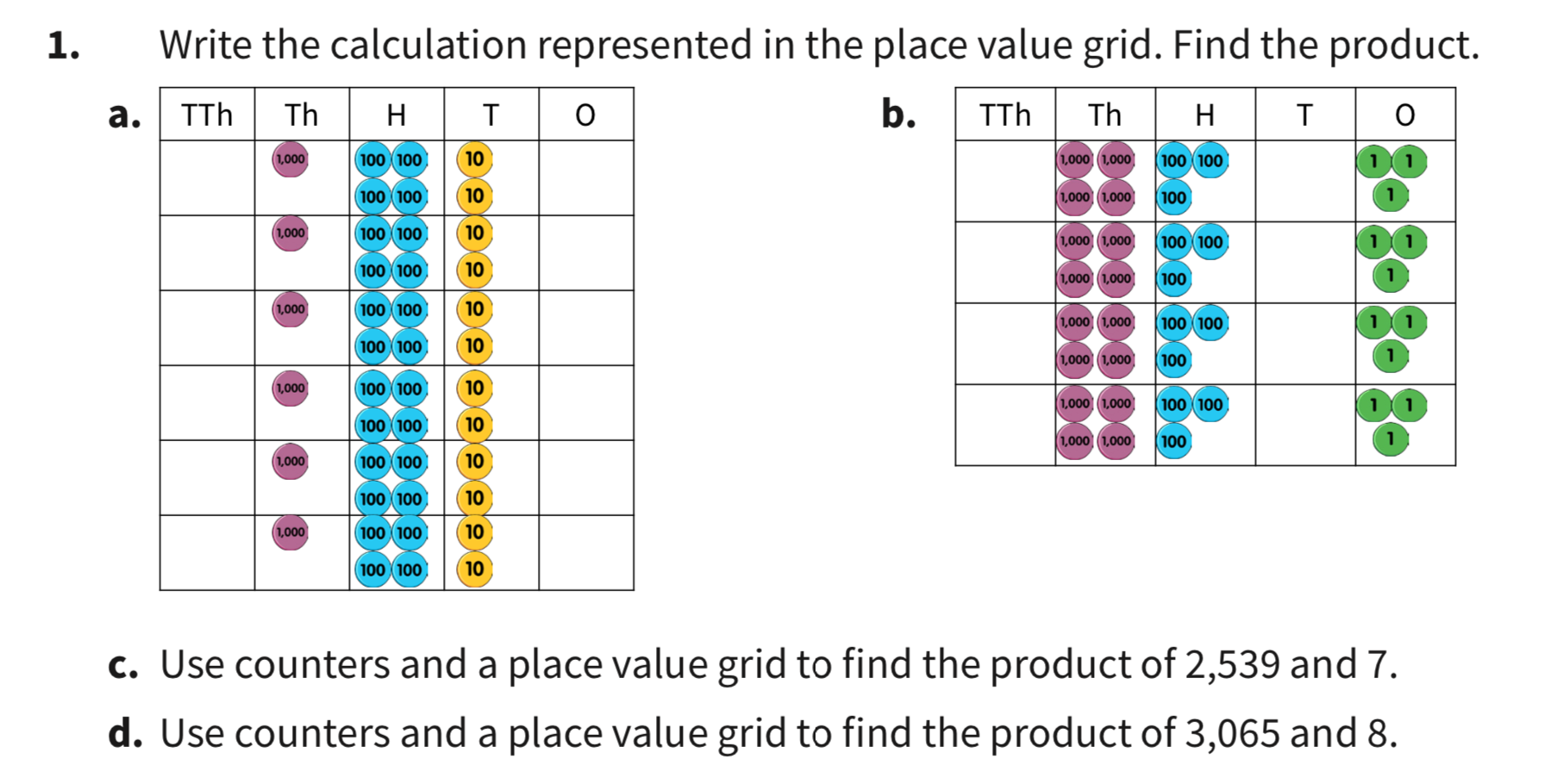 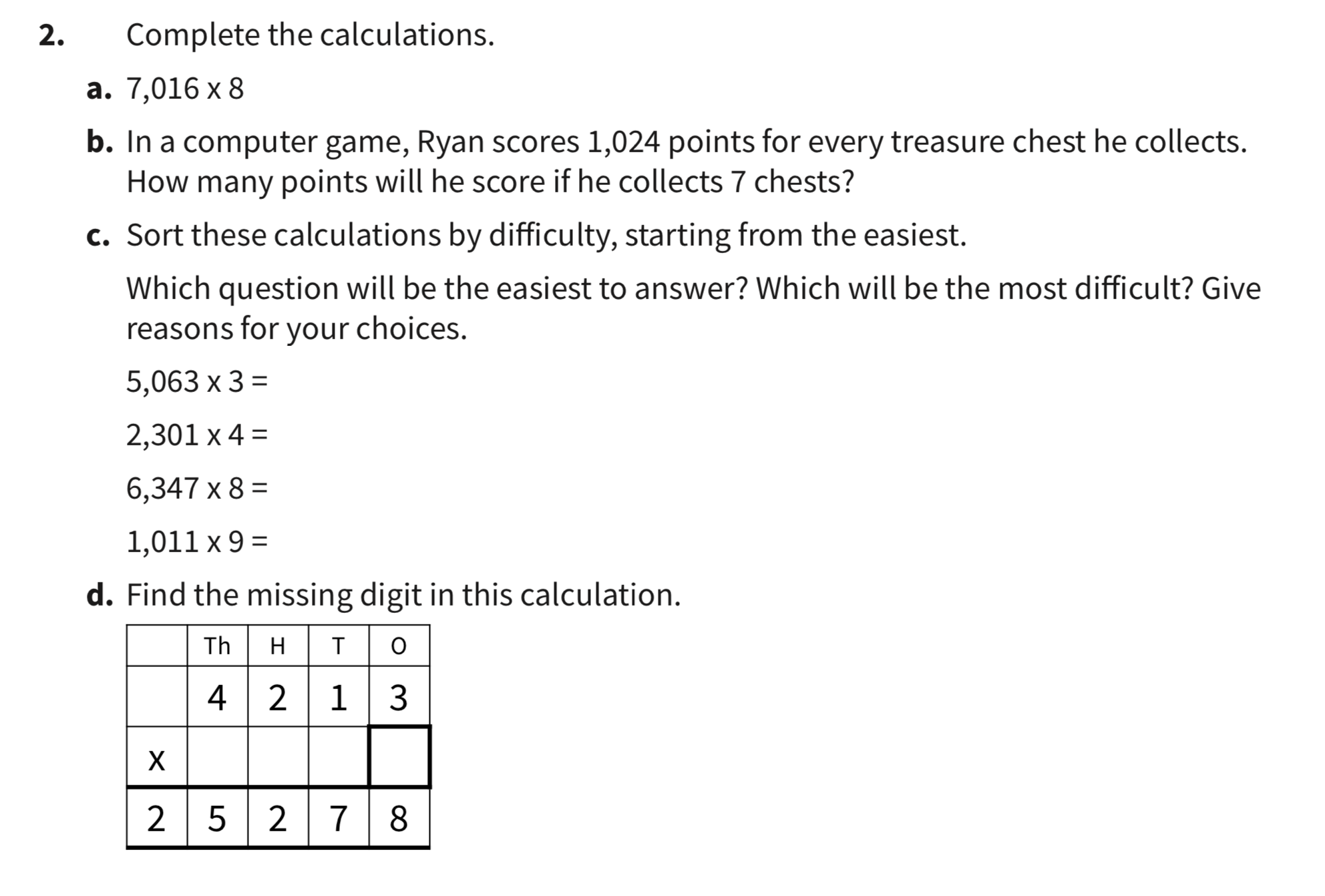 Challenge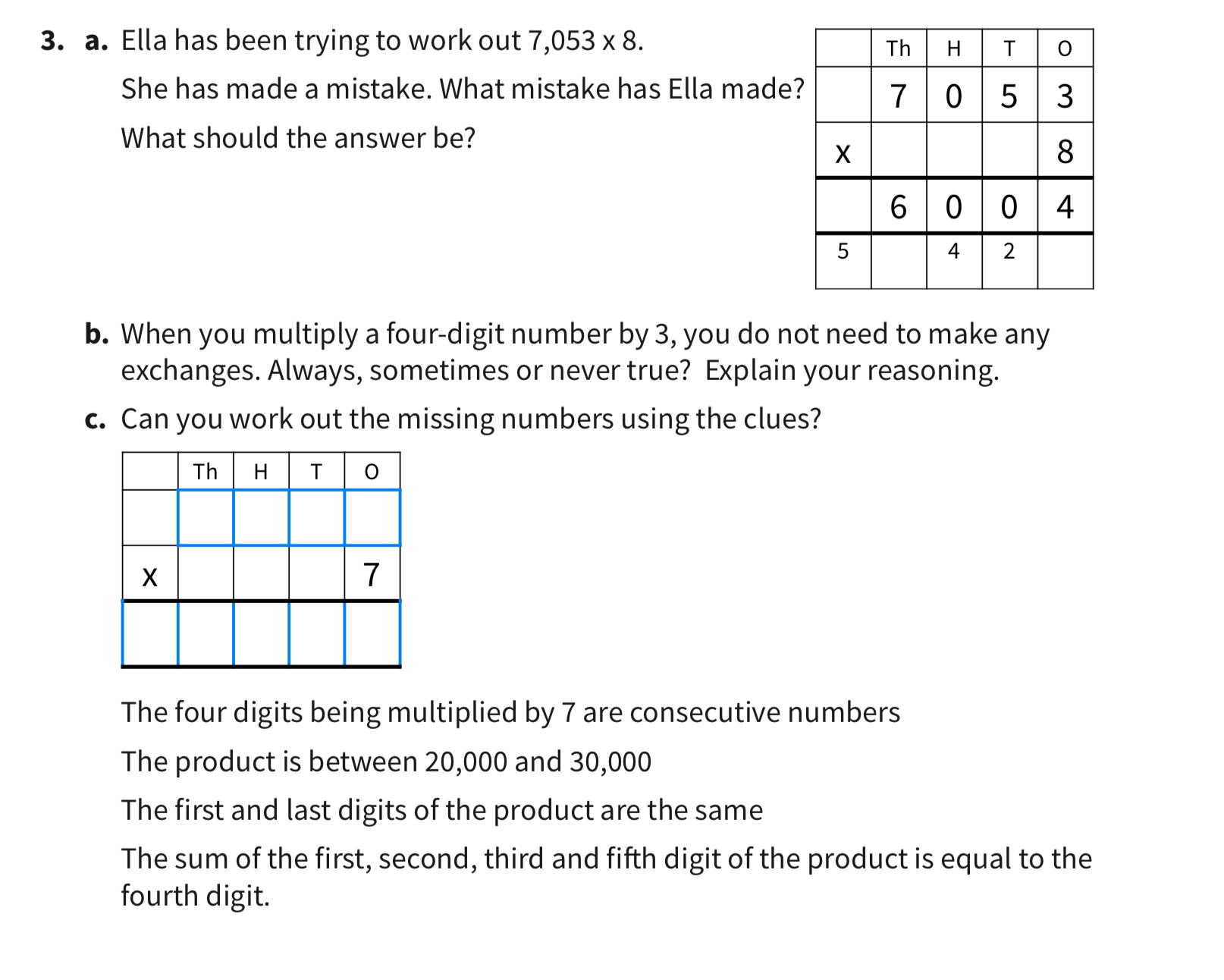 Answers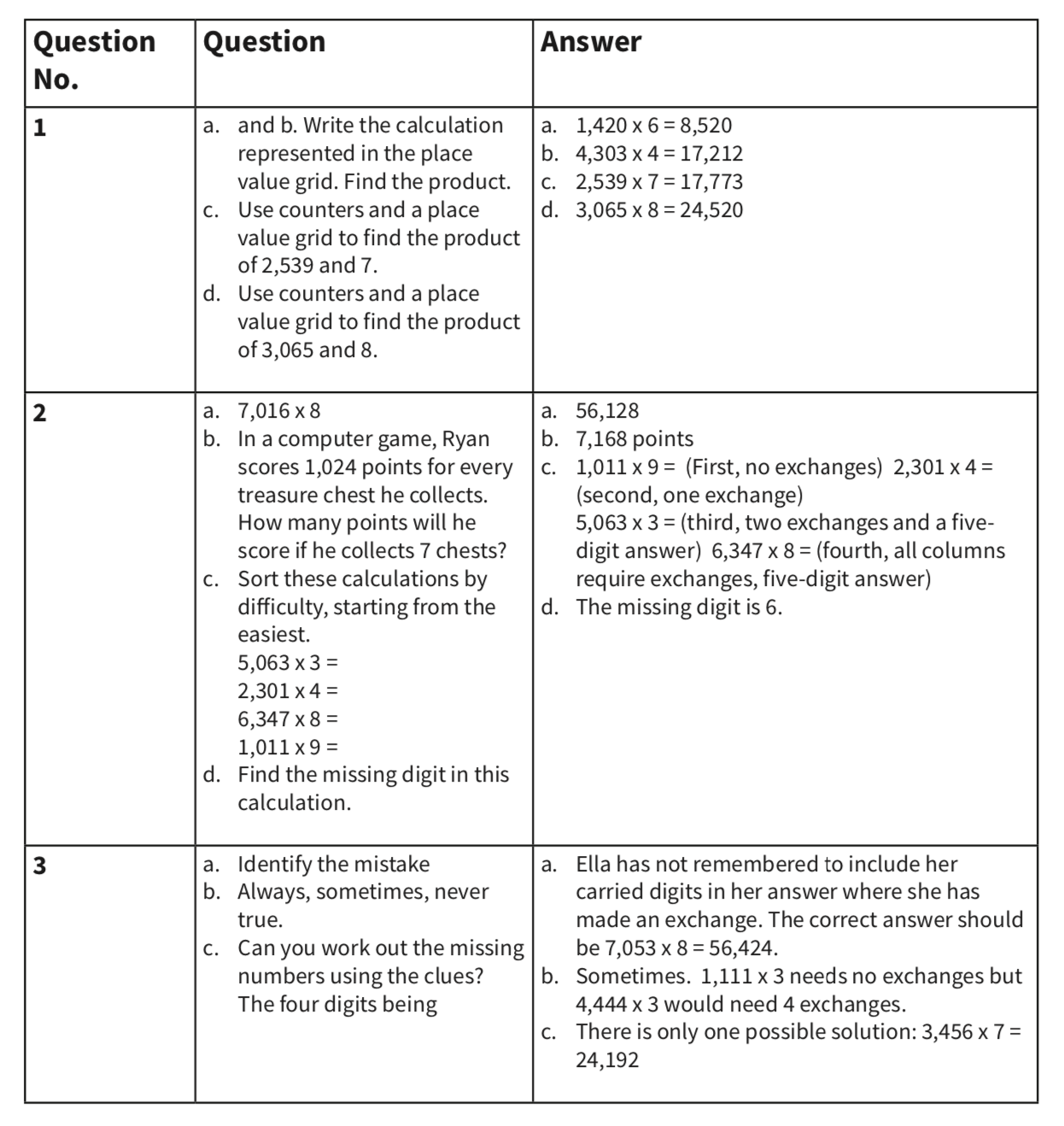 